绝缘毯（物资装备中心【2020】-0039 包2）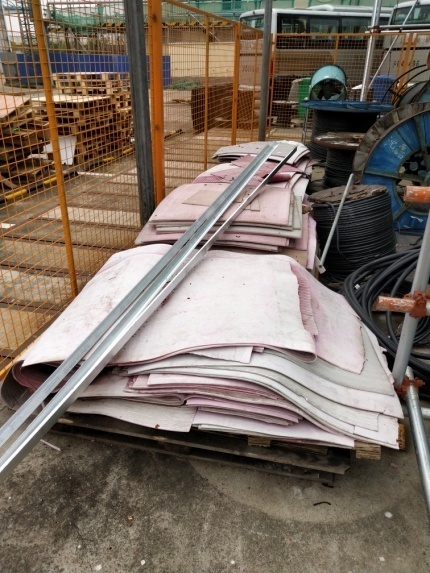 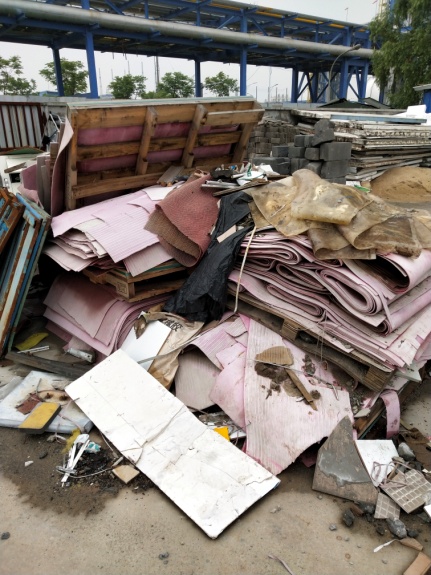 日光灯具（物资装备中心【2020】-0039 包3）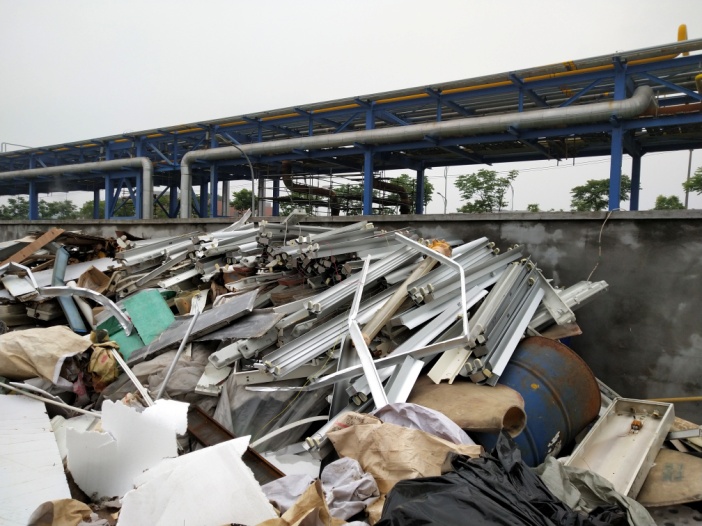 漕泾废钢（物资装备中心【2020】-0039 包5）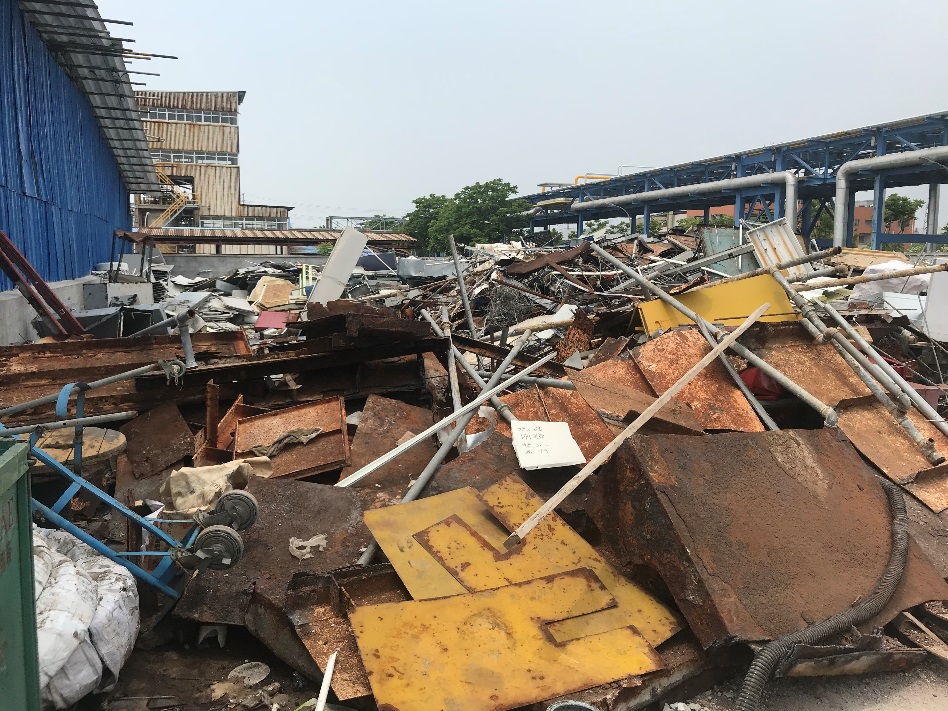 